                                 Буква  Е, е.  1. Обведи   правильную  буквы    Е  ,   е   , а неправильные буквы зачеркни одной чертой: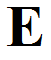 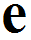                   2.   Хочет Е  с согласной встать, ёё мягкость показать:МЭ – М*              ВЭ – В*                  ЛЭ – Л*   НЭ –  Н*              СЭ – С*                  ТЭ – Т*         3. Впиши вместо снежинок  букву  Е.  Прочитай   слова:       Л  * С          В * С            М * Л           Л * НТА        4. Прочитай слова в рамках, соедини их с картинками:       МЕШОК     ВЕНИК         ЛЕС     ВЕСНА       ЕНОТ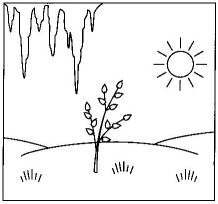 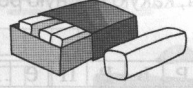 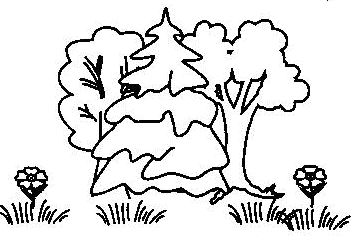 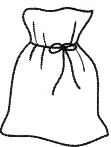 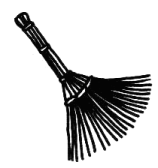 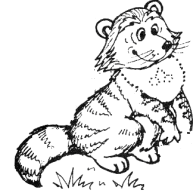  5. Прочитай предложения. Напечатай  предложения, заменив картинку словом. Подружи слова в предложении: ЛЕНТА, ВЕНИК, ВЕСНА.     У   КАти   нЕт  .   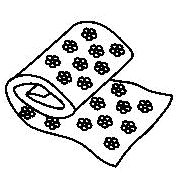       У   ВАни  нЕт      .    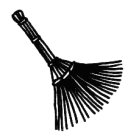       НАступАЕт        .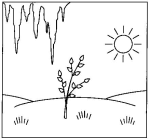 